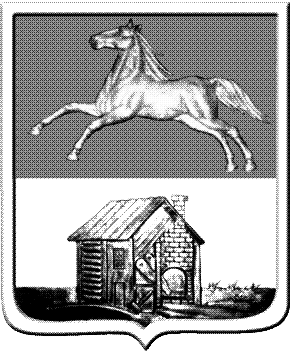  НОВОКУЗНЕЦКИЙ ГОРОДСКОЙ СОВЕТ НАРОДНЫХ ДЕПУТАТОВ                                            Р Е Ш Е Н И ЕО  внесении изменений и дополнений в постановление Новокузнецкого городского Совета народных депутатов от 29.10.2008 № 9/110 «Об утверждении Перечня муниципального имущества, предназначенного для передачи в пользование на долгосрочной основе субъектам малого и среднего предпринимательства и организациям, образующим инфраструктуру поддержки субъектов малого и среднего предпринимательства»                                                                                                                    Принято Новокузнецким                                                                                       городским Советом народных депутатов                                                                          «28» июня 2016года       В соответствии со ст. 18 Федерального закона от  24.07.2007  № 209-ФЗ «О развитии малого и среднего предпринимательства в Российской Федерации», постановлением администрации города Новокузнецка от 22.12.2014 №203 «Об утверждении муниципальной программы «Развитие субъектов малого и среднего предпринимательства в городе Новокузнецке»,  руководствуясь ст.28, 33 Устава Новокузнецкого городского округа, Новокузнецкий городской Совет народных депутатов         РЕШИЛ:       1. Внести в приложение «Перечень муниципального имущества, предназначенного для передачи в пользование на долгосрочной основе субъектам малого и среднего предпринимательства и организациям, образующим инфраструктуру поддержки субъектов малого и среднего предпринимательства», утвержденное постановлением Новокузнецкого городского Совета народных депутатов от 29.10.2008 № 9/110 «Об утверждении Перечня муниципального имущества, предназначенного для передачи в пользование на долгосрочной основе субъектам малого и среднего предпринимательства и организациям, образующим инфраструктуру поддержки субъектов малого и среднего предпринимательства», следующие изменения и дополнения:          1.1.  Пункты  74, 85 исключить.         1.2.  Дополнить пунктами  147, 148, 149 следующего содержания:«                                                                                                                                                              »   2. Настоящее решение вступает в силу со дня, следующего за днем его официального опубликования.   3.  Контроль за выполнением настоящего решения возложить на администрацию города Новокузнецка  и   комитет по  развитию предпринимательства и имущественным отношениям  Новокузнецкого  городского Совета народных депутатов (С.Ф. Еремин).Заместитель председателяНовокузнецкого городского Совета народных депутатов				                                              Н.М. Гайнулинаг. Новокузнецк «29» июня 2016 год№ 8/122                                                                                                             147Помещение нежилое, 96,7 кв.м, этаж 1         Ул. 40 лет ВЛКСМ, 110а148 Помещение нежилое, 548,5 кв.м, этаж 1        Ул. Радищева, 34149Часть отдельно стоящего нежилого здания, 26,5  кв.м, этаж 1Проезд Ижевский, 16а